CALENDARIO  de EVALUACIONES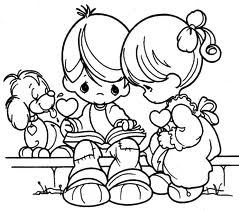 Profesor Jefe:      María José Vidal                                             Curso: 1°AMes: Abril – 2023Virtud del mes: PerdónCALENDARIO  de EVALUACIONESProfesor Jefe:      Francisca Sepúlveda                                          Curso: 1°BMes:    Abril – 2023Virtud del mes: PerdónCALENDARIO  de EVALUACIONESProfesor Jefe: Tamara Carrasco                                                Curso: 2AMes:    Abril – 2023Virtud del mes: PerdónCALENDARIO  de EVALUACIONES    Profesor Jefe: Nuria Camps                                                 Curso: 2BMes:    Abril – 2023Virtud del mes: PerdónCALENDARIO  de EVALUACIONESProfesor Jefe: Claudia Letelier                                            Curso: 3° AMes:    Abril – 2023Virtud del mes: PerdónCALENDARIO  de EVALUACIONESProfesor Jefe: Marta Salinas                                              Curso:3° BMes:    Abril – 2023Virtud del mes: PerdónCALENDARIO  de EVALUACIONESProfesor Jefe: Paola Bevilacqua                                            Curso: 4° AMes:    Abril – 2023Virtud del mes: Perdón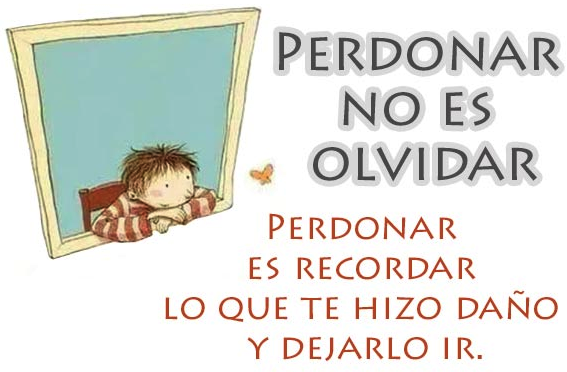 CALENDARIO  de EVALUACIONESProfesor Jefe:    Patricia Casanova                                        Curso: 4° BMes:    Abril – 2023Virtud del mes: PerdónCALENDARIO  de EVALUACIONESProfesor Jefe: Pamela Amigo                                           Curso: 5° AMes:    Abril – 2023Virtud del mes: PerdónCALENDARIO  de EVALUACIONESProfesor Jefe: Andrea Peña                                                           Curso: 5°B             Mes: Abril – 2023Virtud del mes: PerdónCALENDARIO  de EVALUACIONESProfesor Jefe: Omar Baquedano                                        Curso: 5°CMes:    Abril – 2023Virtud del mes: PerdónCALENDARIO  de EVALUACIONESProfesor Jefe: Gabriela Bravo                                                      Curso: 6° AMes:    Abril – 2023Virtud del mes: PerdónCALENDARIO  de EVALUACIONESProfesor Jefe: Scarlette Oróstegui                                                   Curso: 6° BMes:    Abril – 2023Virtud del mes: PerdónLUNESMARTESMIÉRCOLESJUEVESVIERNES34567Feriado Viernes Santo1011 Lenguaje: Traer una hoja de block pequeña, lápices de cera. (Para biblioteca)1213 Tecnología: Proyecto 1: Traer: 1 bolsa con cierre tipo ziploc de 20x20, 20x20, cola fría, tempera negra, 2 cotonitos,1 hoja de block pequeña, plumones de colores.Artes Visuales: Traer 1 paquete de papel lustre de colores, pegamento y tijeras.1417 Matemática:Control N° 2 Sumas yrestas connúmeros del 1 al10.1819 Cs. Naturales: Muestrario traer: -Un trozo de 3x3 de: esponja, lija, algodón, cartón corrugado y género. Un cuadrado de cartulina de 15x 15 (color a elección ojalá claro).20 Artes visuales: Trabajo en clases Traer: block mediano, lápices de colores, pegamento y tijeras.2124 Historia:Trabajo en clases.Traer unacartulinamediana,plumones ypegamento.25 Ingles:Evaluación unidad 12627 Lenguaje: Evaluación lectura domiciliaria “La rebelión de los lápices de colores”28LUNESMARTESMIÉRCOLESJUEVESVIERNES34567Feriado Viernes Santo1011 Lenguaje: Traer una hoja de block pequeña, lápices de cera. (Para biblioteca)1213 Tecnología: Proyecto 1: Traer: 1 bolsa con cierre tipo ziploc de 20x20, 20x20, cola fría, tempera negra, 2 cotonitos,1 hoja de block pequeña, plumones de colores.Artes Visuales: Traer 1 paquete de papel lustre de colores, pegamento y tijeras.1417 Matemática:Control N° 2 Sumas yrestas connúmeros del 1 al10.1819 Cs. Naturales: Muestrario traer: -Un trozo de 3x3 de: esponja, lija, algodón, cartón corrugado y género. Un cuadrado de cartulina de 15x 15 (color a elección ojalá claro).20 Artes visuales: Trabajo en clases Traer: block mediano, lápices de colores, pegamento y tijeras.2124 Historia:Trabajo en clases.Traer unacartulinamediana,plumones ypegamento.25 Inglés:Evaluación unidad 12627 Lenguaje: Evaluación lectura domiciliaria “La rebelión de los lápices de colores”28LUNESMARTESMIÉRCOLESJUEVESVIERNES34567Feriado Viernes Santo101112ARTES/TECNOLOGÍAOA1Trabajo prácticoMateriales:- Tapa de block (n°99)- Forro autoadhesivo- Lápices cera- Pegamento- Tijeras- decoraciones (lentejuelas, glitter, etc.)1314171819MATEMÁTICAOA3, OA5Evaluación escrita- Números hasta el 50- Relaciones de orden-Composición y descomposición20MÚSICAOA1Evaluación escrita- Cualidades del sonidoSonidos naturales y artificiales2124LENGUAJEOA17Evaluación escrita-Abecedario- Uso de mayúsculas y punto final- Sustantivos propios y comunes25HISTORIAOA7Trabajo prácticoGlobo terráqueo(se enviará comunicación)Inglés: OA 1 – OA 13Creación de portada.-Se trabajará durante la semana desde el 24 al 27.Materiales: hoja de block blanca tamaño oficio. Hoja de cartulina de color tamaño oficio. Lápices de colores, plumones.Stickers o material decorativo.26CS. NATURALESOA1Trabajo prácticoMaqueta,DisertacionesSe enviará comunicación2728LENGUAJEOA5 Evaluación escrita (acumulativa) Lectura complementaria: “Un perro confundido”ED. FÍSICAOA7Trabajo práctico.Circuitos.LUNESMARTESMIÉRCOLESJUEVESVIERNES34567Feriado Viernes Santo101112ARTES/TECNOLOGÍAOA1Trabajo prácticoMateriales:- Tapa de block (n°99)- Forro autoadhesivo- Lápices cera- Pegamento- Tijeras- decoraciones (lentejuelas, glitter, etc.)1314171819MATEMÁTICAOA3, OA5Evaluación escrita- Números hasta el 50- Relaciones de orden-Composición y descomposición20MÚSICAOA1Evaluación escrita- Cualidades del sonidoSonidos naturales y artificiales2124LENGUAJEOA17Evaluación escrita-Abecedario- Uso de mayúsculas y punto final- Sustantivos propios y comunes25HISTORIAOA7Trabajo prácticoGlobo terráqueo(se enviará comunicación)Inglés: OA 1 – OA 13Creación de portada.-Se trabajará durante la semanadesde el 24 al 27.Materiales: hoja de block blanca tamaño oficio. Hoja de cartulina de color tamaño oficio. Lápices de colores, plumones.Stickers o material decorativo.26CS. NATURALESOA1Trabajo prácticoMaqueta,DisertacionesSe enviará comunicación2728LENGUAJEOA5 Evaluación escrita (acumulativa) Lectura complementaria: “Un perro confundido”ED. FÍSICAOA7Trabajo práctico.Circuitos.LUNESMARTESMIÉRCOLESJUEVESVIERNES3456 7Feriado Viernes Santo10 HistoriaTrabajo PrácticoMáscara selk'nam111213 MatemáticaPruebadesagrupación1417Inicio proyecto Steam1819CienciasPruebaTiempo atmosférico.20MúsicaPruebaCualidades del sonido.21242526 2728LenguajeTrabajo PrácticoBooktuberLUNESMARTESMIÉRCOLESJUEVESVIERNES34567Feriado Viernes Santo10111213 MatemáticaPruebadesagrupación14HistoriaTrabajo Prácticotrapelakucha17Inicio proyecto Steam18 CienciasPruebaTiempo atmosférico.1920MúsicaPruebaCualidades del sonido.21HistoriaTrabajo prácticoMáscara selk'nam242526 LenguajeTrabajo PrácticoBooktuber2728LUNESMARTESMIÉRCOLESJUEVESVIERNES34567   Feriado 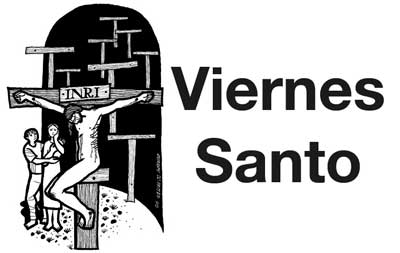 1011Evaluación coef. 1Artes VisualesMaqueta Paisaje Selva OA_0112Evaluación coef. 1Música Trabajando con elasticófonos OA_021314171819202124Prueba coef. 1InglésUnit 12526Prueba coef. 1HistoriaLos Mayas OA_0427Prueba coef. 1MatemáticaNumeración OA_0128Evaluación coef. 1Libro “El fabricante de risas”LUNESMARTESMIÉRCOLESJUEVESVIERNES34567Feriado Viernes Santo101112 LenguajePruebaEstrategias de comprensión lectora131417ArtesMaqueta Paisaje selva18MúsicaTrabajo práctico elasticófono1920212425262728LenguajePruebaLectura complementariaLUNESMARTESMIÉRCOLESJUEVESVIERNES34567Feriado Viernes Santo10Inicio trabajo STEAM interdisciplinario.11Música:Prueba de ubicación notas musicales en el pentagrama121314171819202124Matemática:PruebaOA125Inglés:Trabajo práctico.2627Tecnología: Trabajo práctico uso de la herramienta PPT28Historia: 
(OA9, 10, 12)Evaluación geografíaLUNESMARTESMIÉRCOLESJUEVESVIERNES34MÚSICA Notas musicales.OA1567Feriado Viernes Santo10CIENCIASPrueba NaturalesUnidad 0111213141718192021DIA FREAKYCierre mes del libro(mundo literario asiático) 242526MATEMÁTICAOA 1Unidad uno27HistoriaGeografíaOA 9-10-11TECNOLOGIAUso de herramientas.28Artes VisualesUnidad  colorOA 1LUNESMARTESMIÉRCOLESJUEVESVIERNES3456Actividad Evaluada de Artes Visualeslínea y Colores7Feriado Viernes Santo10Evaluación de MúsicaOA: 011112Evaluación de MúsicaOA: 0113Evaluación de Artes VisualesOA: 011417181920212425Evaluación de MatemáticaOA: 1 - 226Evaluación de Inglés 
Unit 1 "My Activities Party"27Evaluación de HistoriaOA: 9-10-12Trabajo Práctico de Tecnología2801Feriado Dia del Trabajador02Evaluación de LenguajeLibro: María la dura: No quiero ser ninja030405LUNESMARTESMIÉRCOLESJUEVESVIERNES3Evaluación ReligiónCelebración Pascua4567Feriado Viernes Santo10Inicio trabajo STEAM11Actividad interdisciplinaria Artes/Música-1 pliego cartón forrado.-Lápices de colores-Tijeras-Pegamento-Scotch delgado12EvaluaciónC.Naturales(OA 14)El agua.Evaluación práctica Lectura Complementaria“El diario de Greg”(OA 8)Evaluación TecnologíaCreación de objeto tecnológico.13ContinuaciónEvaluación práctica Lectura Complementaria“El diario de Greg”(OA 8)14171819202124Evaluación Ed. Física (OA 7)Ejercicio físico y salud.25Evaluación Historia (OA 11- 12)Coordenadas geográficas.262728Evaluación matemática(OA 1- OA 2)LUNESMARTESMIÉRCOLESJUEVESVIERNES3Evaluación ReligiónCelebración Pascua4567Feriado Viernes Santo10Inicio trabajo STEAMEvaluaciónC.Naturales(OA 14)El agua.Actividad interdisciplinaria Artes/Música-1 pliego cartón forrado.-Lápices de colores-Tijeras-Pegamento-Scotch delgado1112Evaluación Lectura Complementaria(OA 8)1314171819202124Evaluación Ed. Física (OA 7)Ejercicio físico y salud.25Evaluación Historia (OA 11- 12)Coordenadas geográficas.Evaluación matemática(OA 1- OA 2)262728